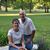 Tracy Schnacker is the current Language Arts Department Chairperson.  He has taught at Topeka West since 1989.  His current 2015-2016 class schedule is as follows:	Hour 1  		Pre-AP Freshmen	Hour 2 		Pre-AP Freshmen	Hour 3  		Plan period	Hour 4		Advanced Placement Senior English	Hour 5		Advanced Placement Senior English	Hour 6		Plan period		Hour 7		Pre-AP FreshmenYou can contact Mr. Schnacker using the following means in preferential order:Tschnacker@tps501.org  (school email)785-554-5135  (cell)785-438-4122  (classroom phone)Tschnacker@att.net  (home email)